1.pielikumsMadonas novada pašvaldības domes30.07.2020. lēmumam Nr.294(protokols Nr.15, 15.p.)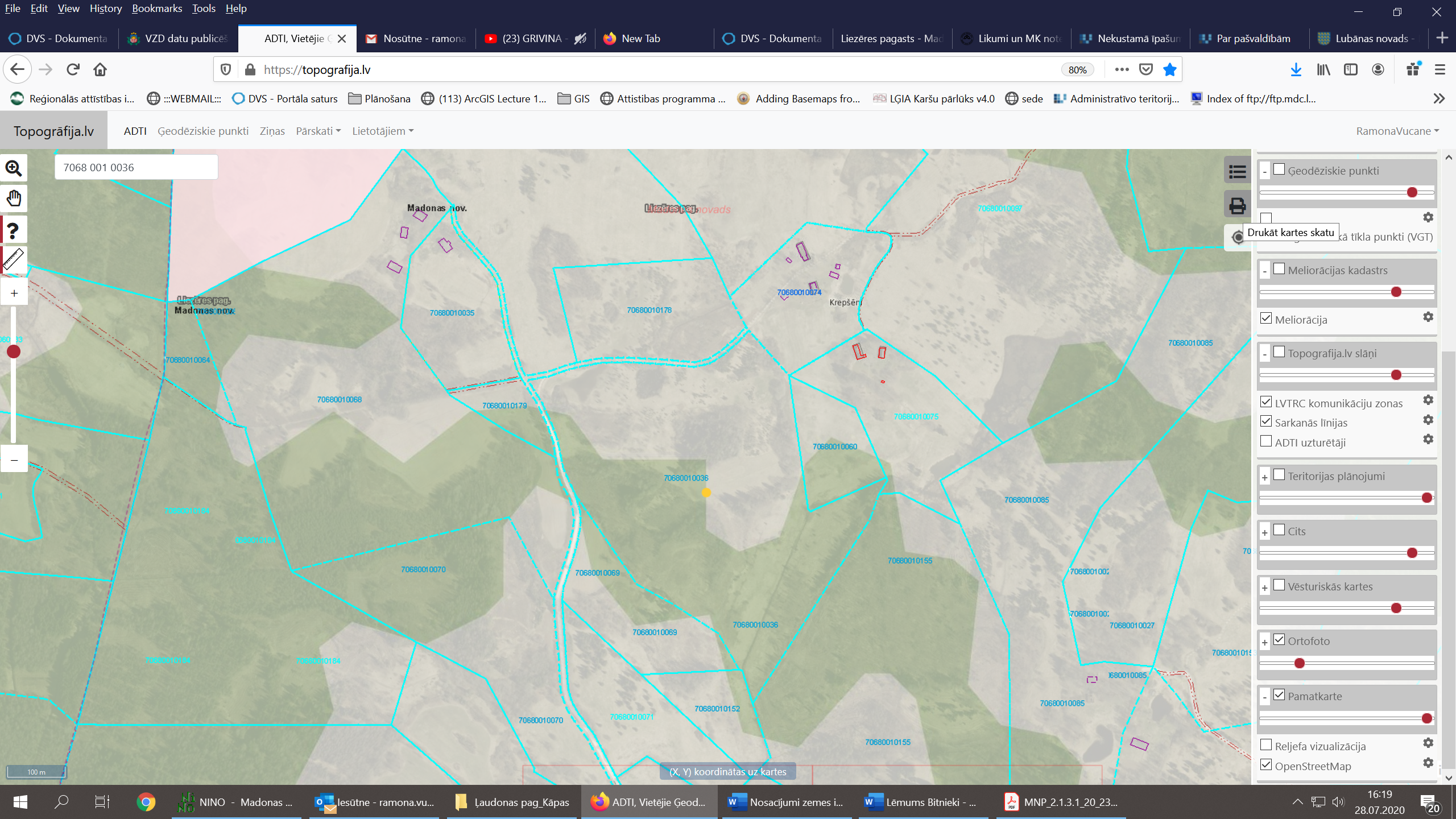 